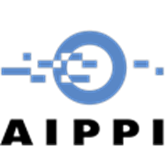 Question Q235National Group:		[please insert name of Group]Title: 	Term of copyright protectionContributors:	[please insert names of contributors – last name in CAPITAL letters please. Firm’s name is not required]Reporter withinWorking Committee:	[please insert name]Date:				[please insert date]]QuestionsThe purpose of Q235 is to explore the issues raised in relation to Term of protection. The Groups are invited to answer the following questions under their national laws:I.	Analysis of current law Have the Berne Convention amended in 1979 (BC), TRIPS 1994 and the WIPO Copyright Treaty (WCT) been ratified by your countries? Please provide your answer in relation to each individual international instrument, and provide dates and details of ratification. Have the minimal obligations in respect of Term of protection of copyright imposed by these international instruments been implemented in your countries’ laws? By means of which legislation? Please respond in relation to each of RBC, TRIPS and WCT. If the answer is no please specify (i) which obligations have not been implemented (ii) give any reasons why this has not proved possible and (iii) whether there are any current proposals for their implementation.Do your laws provide for TRIPS + obligations with respect to the Term of protection? Please provide details of any legislation that imposes this, and specify whether it is Domestic or Regional legislation?Have the Terms moved in an upward direction with ensuing revisions of your domestic laws, or as a result of any obligations derived from regional laws? Please provide details. Are there any current proposals for continued increases in Term of protection generally, or in relation to any specified categories of work? Please specify. What is the existing rationale/justification under your laws for the existing Terms of copyright protection? In particular, is the rationale/justification a merely economical one or are other reasons given? Have there been/is there currently, any academic/judicial or general criticism of this rationale? Are you aware of any economical, sociological or other studies justifying or criticizing the current Term?II.	Proposals for harmonisationGroups are invited to put forward proposals for the adoption of harmonised rules in relation to Term of copyright protection. More specifically, the Groups are invited to answer the following questions:In your opinion do the current Terms of copyright protection provide "adequate" standards of protection? Is this protection adequate for all interested parties i.e. authors/commercial providers/consumers? Please give reasons for your answer. Do you think that there is a need for an upper limit on Term in international treaties? Please provide your reasons.Would you like to see the Terms of copyright protection changed? If yes should the changes take place within the confines of the existing international treaties? Please give your reasons. If your answer to 8 is yes and you would like to see the current Term of protection changed, please indicate whether changes should take place in relation to all categories of work, or only in relation to specific categories of work. If only in relation to specific categories of work, please specify which categories of work, and give your reasons for this choice. Please list the factors or criteria that should in your view be used to arrive upon the optimum Term of copyright protection for any specific work, or in general. What in your opinions would this optimum Term(s) be?NOTEIt will be helpful and appreciated if the following points could be taken into consideration when editing the Group Report:- kindly follow the order of the questions and use the questions and     numbers for each answer- if possible type your answers in a different colour- please send in a word document- in case images need to be included high resolution is required for  good quality printing.